                                   «Наш выбор-мир без наркотиков!»3 марта 2020 года в 13.00. в МБУ «Большебейсугский СДК», в рамках Международного дня борьбы с наркоманией и наркобизнесом, а также узкоспециализированных мероприятий, направленных на предупреждение и недопущение фактов употребления несовершеннолетними психотропных, сильнодействующих, ядовитых и токсических веществ по профилактике наркомании, алкоголизма и табакокурения для учащихся МБОУ СОШ № 5 15-16-летнего возраста было организовано и проведено мероприятие «Наш выбор без наркотиков!». В мероприятии приняли участие специалисты различных ведомств: А.В.Очкась-капитан полиции, инспектор ОПДН, А.В.Шарий-соцпедагог МБОУ СОШ № 5, Е.С.Панкратова-медработник МБОУ СОШ № 5, Н.Б.Кувалдин-инструктор по спорту, С.А.Гальченко-заведующая детским сектором и А.А.Харченко-секретарь антинаркотической комиссии. Мероприятие прошло в виде профилактической беседы и просмотра четырёх видеороликов «Выбор», «Антинарко», «Ты ошибся» и «Спорт» с комментариями специалистов. Учащимся за активную жизненную позицию и стремление к самосовершенствованию в различных сферах деятельности были вручены грамоты.  В рамках пропаганды здорового образа жизни выступила команда КВН «Бундюэль» со своей программой. Охват 115 человек.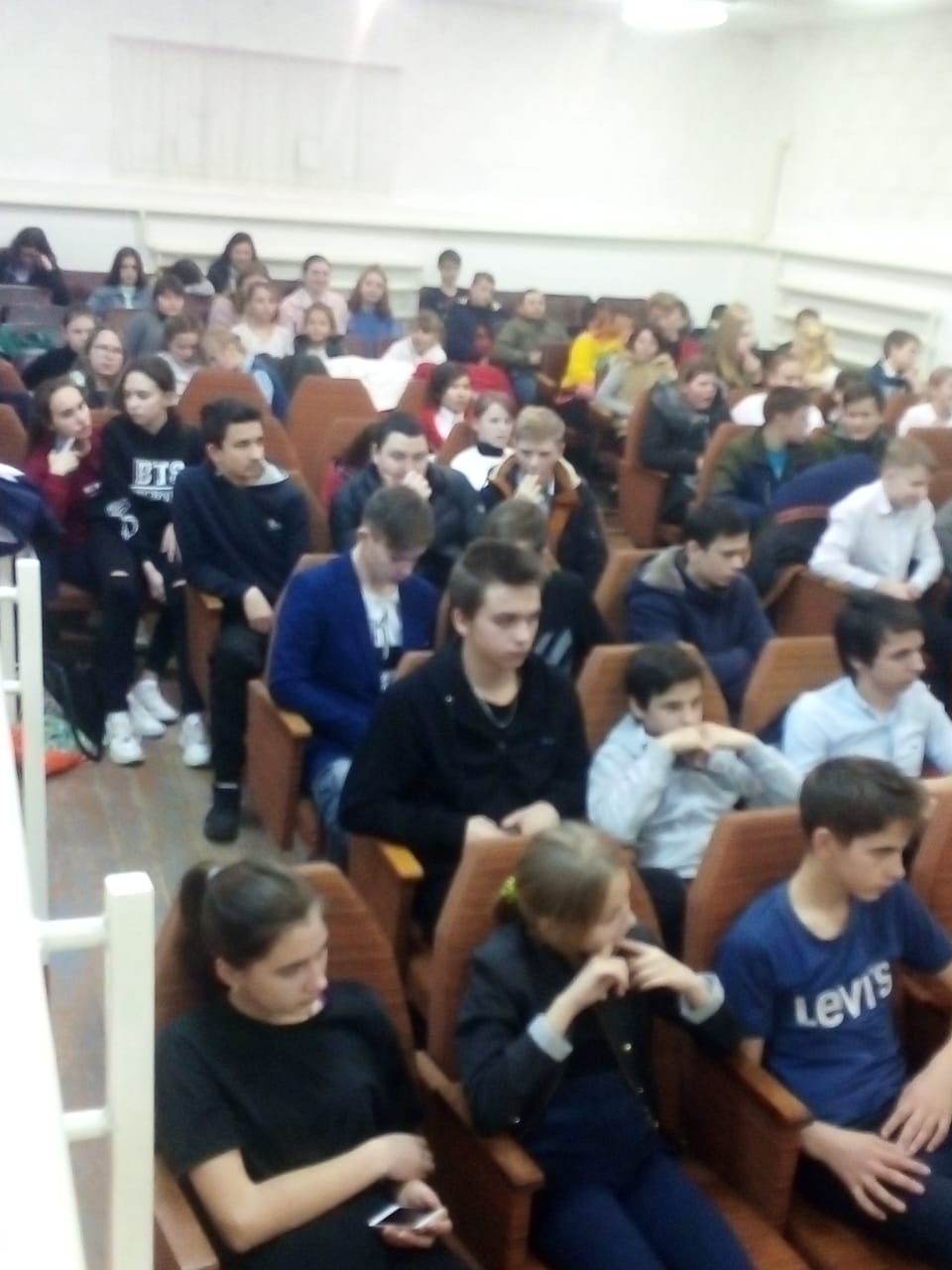 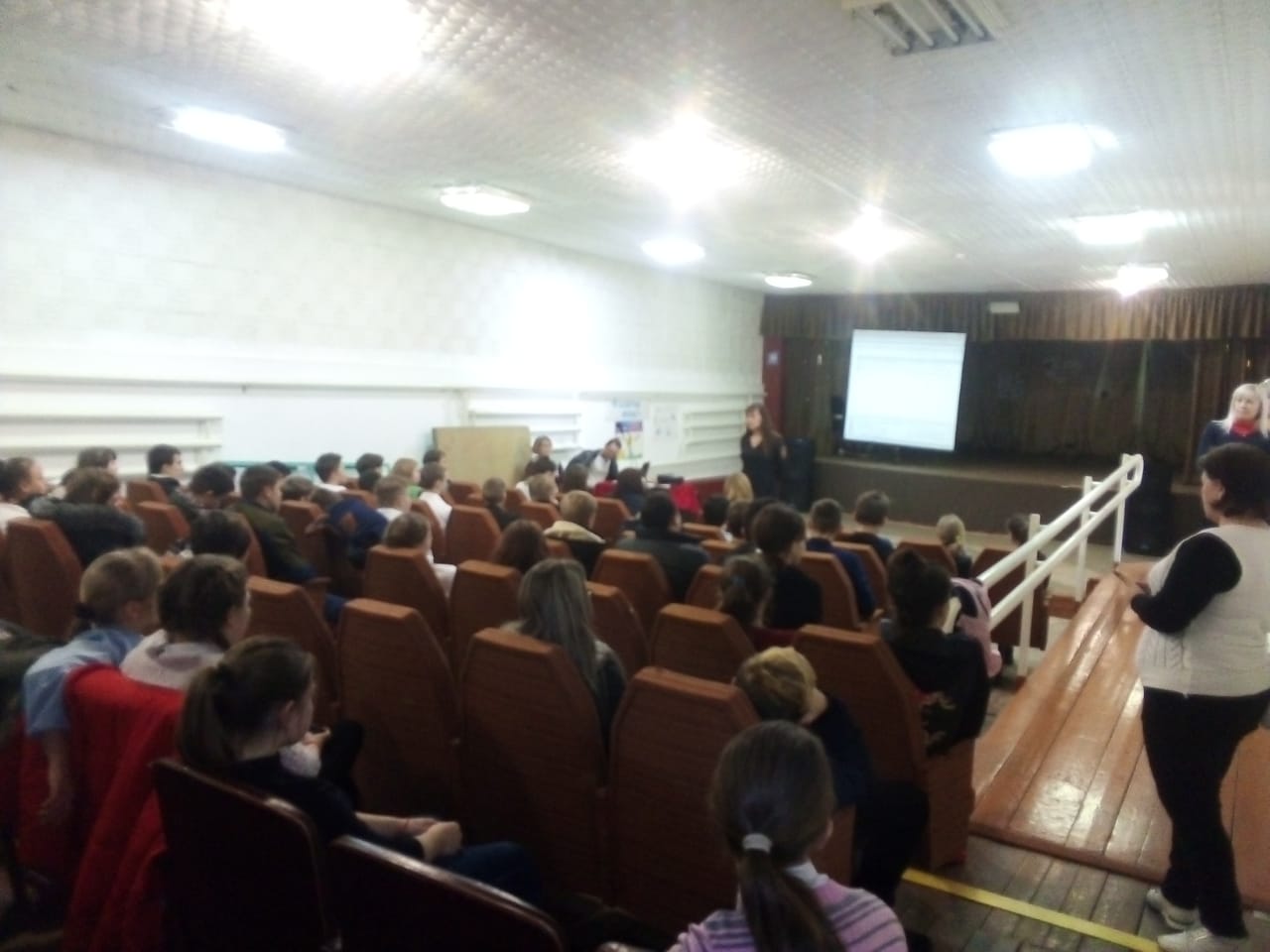 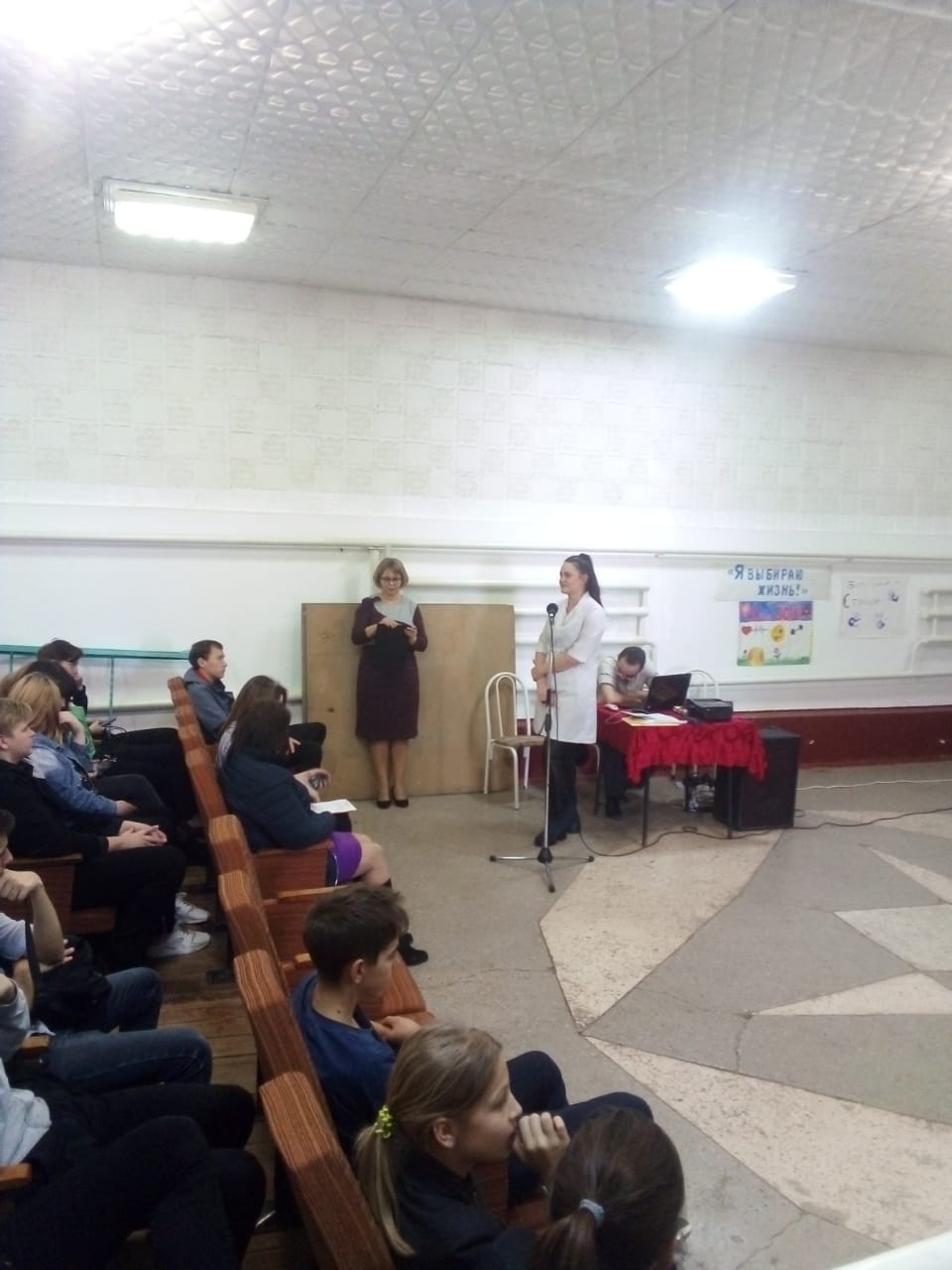 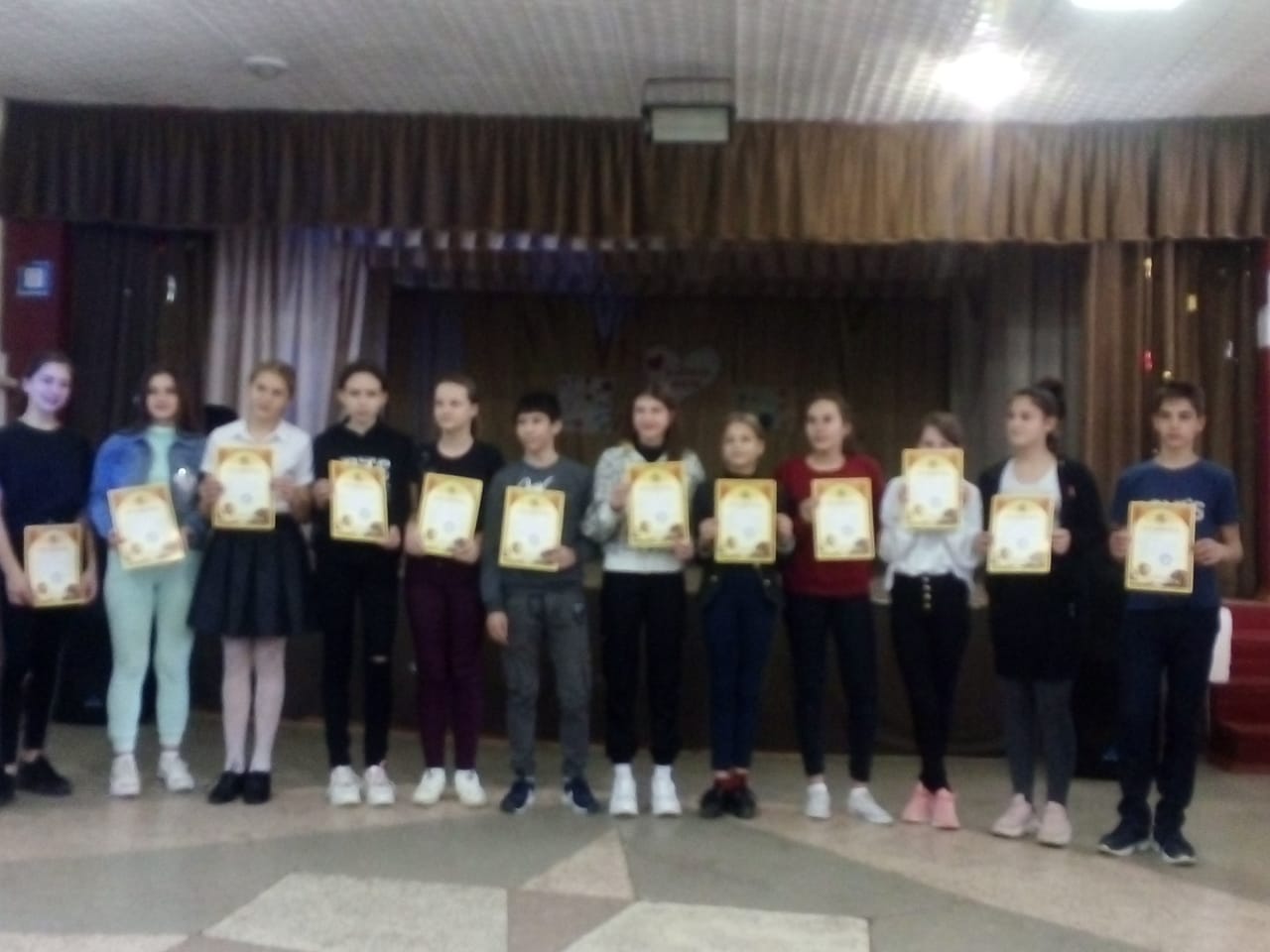 